REQUISITOS DE PROTECCION AMBIENTAL CONTRATISTAS 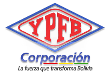 REQUISITOS DE PROTECCION AMBIENTAL CONTRATISTASCONSTRUCCIONESREQUISITOS DE PROTECCION AMBIENTAL CONTRATISTASCONSTRUCCIONESREQUISITOS DE PROTECCION AMBIENTAL CONTRATISTASCONSTRUCCIONESUSSMSG/GRGDVersión 2USSMSG/GRGDVersión 22.- REQUISITOS DE PROTECCION AMBIENTAL CONTRATISTAS OBRAS MECANICAS2.- REQUISITOS DE PROTECCION AMBIENTAL CONTRATISTAS OBRAS MECANICAS2.- REQUISITOS DE PROTECCION AMBIENTAL CONTRATISTAS OBRAS MECANICAS2.- REQUISITOS DE PROTECCION AMBIENTAL CONTRATISTAS OBRAS MECANICAS2.- REQUISITOS DE PROTECCION AMBIENTAL CONTRATISTAS OBRAS MECANICAS2.- REQUISITOS DE PROTECCION AMBIENTAL CONTRATISTAS OBRAS MECANICAS2.1  OBRAS MECANICAS RED PRIMARIA2.1  OBRAS MECANICAS RED PRIMARIA2.1  OBRAS MECANICAS RED PRIMARIA2.1  OBRAS MECANICAS RED PRIMARIA2.1  OBRAS MECANICAS RED PRIMARIA2.1  OBRAS MECANICAS RED PRIMARIASe requiere incluir en las Especificaciones Técnicas la contratación de personal de SMS establecido en el Anexo 2 del presente Instructivo.Se requiere incluir en las Especificaciones Técnicas la contratación de personal de SMS establecido en el Anexo 2 del presente Instructivo.Se requiere incluir en las Especificaciones Técnicas la contratación de personal de SMS establecido en el Anexo 2 del presente Instructivo.Se requiere incluir en las Especificaciones Técnicas la contratación de personal de SMS establecido en el Anexo 2 del presente Instructivo.Se requiere incluir en las Especificaciones Técnicas la contratación de personal de SMS establecido en el Anexo 2 del presente Instructivo.Se requiere incluir en las Especificaciones Técnicas la contratación de personal de SMS establecido en el Anexo 2 del presente Instructivo.Las empresas contratistas, deben informar mensualmente y al concluir el proyecto al TSIMA del Distrito de Redes de Gas de acuerdo al detalle siguiente:Las empresas contratistas, deben informar mensualmente y al concluir el proyecto al TSIMA del Distrito de Redes de Gas de acuerdo al detalle siguiente:Las empresas contratistas, deben informar mensualmente y al concluir el proyecto al TSIMA del Distrito de Redes de Gas de acuerdo al detalle siguiente:Las empresas contratistas, deben informar mensualmente y al concluir el proyecto al TSIMA del Distrito de Redes de Gas de acuerdo al detalle siguiente:Las empresas contratistas, deben informar mensualmente y al concluir el proyecto al TSIMA del Distrito de Redes de Gas de acuerdo al detalle siguiente:Las empresas contratistas, deben informar mensualmente y al concluir el proyecto al TSIMA del Distrito de Redes de Gas de acuerdo al detalle siguiente:RESPALDORESPALDORESPALDOFORMATO INFORMEFORMATO INFORMEPRESENTACIONRESPALDORESPALDORESPALDOFORMATO INFORMEFORMATO INFORMEPRESENTACION1.- INFORME DE LA SITUACIÓN AMBIENTAL INICIAL DEL ÁREA INCLUYE REGISTRO FOTOGRÁFICO1.- INFORME DE LA SITUACIÓN AMBIENTAL INICIAL DEL ÁREA INCLUYE REGISTRO FOTOGRÁFICO1.- INFORME DE LA SITUACIÓN AMBIENTAL INICIAL DEL ÁREA INCLUYE REGISTRO FOTOGRÁFICOFISICO/DIGITALFISICO/DIGITALINICIAL2.- PLANILLA MENSUAL DE GENERACION DE RESIDUOS (COMUNES, RESIDUOS DE SOLDADURA, LIJAS, RESIDUOS DE RADIOGRAFIADO, ESPONJAS DE PRIMER, RESTOS DE MANTEO, Y OTROS PELIGROSOS.)2.- PLANILLA MENSUAL DE GENERACION DE RESIDUOS (COMUNES, RESIDUOS DE SOLDADURA, LIJAS, RESIDUOS DE RADIOGRAFIADO, ESPONJAS DE PRIMER, RESTOS DE MANTEO, Y OTROS PELIGROSOS.)2.- PLANILLA MENSUAL DE GENERACION DE RESIDUOS (COMUNES, RESIDUOS DE SOLDADURA, LIJAS, RESIDUOS DE RADIOGRAFIADO, ESPONJAS DE PRIMER, RESTOS DE MANTEO, Y OTROS PELIGROSOS.)FISICO/DIGITALFISICO/DIGITALMENSUAL/FINAL3.- INFORME DE LA GESTIÓN DE RESIDUOS SÓLIDOS (RELACIONADO AL PUNTO ANTERIOR)3.- INFORME DE LA GESTIÓN DE RESIDUOS SÓLIDOS (RELACIONADO AL PUNTO ANTERIOR)3.- INFORME DE LA GESTIÓN DE RESIDUOS SÓLIDOS (RELACIONADO AL PUNTO ANTERIOR)FISICO/DIGITALFISICO/DIGITALFINAL4.- PLANILLAS DE CONSUMO Y ALMACENAMIENTO DE SUSTANCIAS PELIGROSAS4.- PLANILLAS DE CONSUMO Y ALMACENAMIENTO DE SUSTANCIAS PELIGROSAS4.- PLANILLAS DE CONSUMO Y ALMACENAMIENTO DE SUSTANCIAS PELIGROSASFISICO/DIGITALFISICO/DIGITALMENSUAL/FINAL5.- REALIZACIÓN DE MEDICIONES DE CAUDAL DE CUERPOS DE AGUA QUE SE EMPLEARAN PARA LA PRUEBA HIDRAULICA (CUANDO CORRESPONDA) PARA CUMPLIMIENTO DEL INCISO D) ART. 71 DEL RASH5.- REALIZACIÓN DE MEDICIONES DE CAUDAL DE CUERPOS DE AGUA QUE SE EMPLEARAN PARA LA PRUEBA HIDRAULICA (CUANDO CORRESPONDA) PARA CUMPLIMIENTO DEL INCISO D) ART. 71 DEL RASH5.- REALIZACIÓN DE MEDICIONES DE CAUDAL DE CUERPOS DE AGUA QUE SE EMPLEARAN PARA LA PRUEBA HIDRAULICA (CUANDO CORRESPONDA) PARA CUMPLIMIENTO DEL INCISO D) ART. 71 DEL RASHFISICO/DIGITALFISICO/DIGITALPREVIO A LA PRUEBA HIDRAULICA6.- PLANILLA DE CONSUMO DE AGUA CORRESPONDIENTE A LA PRUEBA HIDRAÚLICA6.- PLANILLA DE CONSUMO DE AGUA CORRESPONDIENTE A LA PRUEBA HIDRAÚLICA6.- PLANILLA DE CONSUMO DE AGUA CORRESPONDIENTE A LA PRUEBA HIDRAÚLICAFISICO/DIGITALFISICO/DIGITALMENSUAL/FINAL7.- RESULTADOS DE LABORATORIO DESPUES DEL USO DE AGUA EN PRUEBA HIDRAULICA CONSIDERANDO EL ARTICULO 71 DEL RASH PREVINIENDO LA EXISTENCIA DE CONTAMINANTES TALES COMO: INHIBIDORES, BIOCIDA Y GLICOL7.- RESULTADOS DE LABORATORIO DESPUES DEL USO DE AGUA EN PRUEBA HIDRAULICA CONSIDERANDO EL ARTICULO 71 DEL RASH PREVINIENDO LA EXISTENCIA DE CONTAMINANTES TALES COMO: INHIBIDORES, BIOCIDA Y GLICOL7.- RESULTADOS DE LABORATORIO DESPUES DEL USO DE AGUA EN PRUEBA HIDRAULICA CONSIDERANDO EL ARTICULO 71 DEL RASH PREVINIENDO LA EXISTENCIA DE CONTAMINANTES TALES COMO: INHIBIDORES, BIOCIDA Y GLICOLFISICO/DIGITALFISICO/DIGITALFINAL7.- RESULTADOS DE LABORATORIO DESPUES DEL USO DE AGUA EN PRUEBA HIDRAULICA CONSIDERANDO EL ARTICULO 71 DEL RASH PREVINIENDO LA EXISTENCIA DE CONTAMINANTES TALES COMO: INHIBIDORES, BIOCIDA Y GLICOL7.- RESULTADOS DE LABORATORIO DESPUES DEL USO DE AGUA EN PRUEBA HIDRAULICA CONSIDERANDO EL ARTICULO 71 DEL RASH PREVINIENDO LA EXISTENCIA DE CONTAMINANTES TALES COMO: INHIBIDORES, BIOCIDA Y GLICOL7.- RESULTADOS DE LABORATORIO DESPUES DEL USO DE AGUA EN PRUEBA HIDRAULICA CONSIDERANDO EL ARTICULO 71 DEL RASH PREVINIENDO LA EXISTENCIA DE CONTAMINANTES TALES COMO: INHIBIDORES, BIOCIDA Y GLICOLFISICO/DIGITALFISICO/DIGITALFINAL7.- RESULTADOS DE LABORATORIO DESPUES DEL USO DE AGUA EN PRUEBA HIDRAULICA CONSIDERANDO EL ARTICULO 71 DEL RASH PREVINIENDO LA EXISTENCIA DE CONTAMINANTES TALES COMO: INHIBIDORES, BIOCIDA Y GLICOL7.- RESULTADOS DE LABORATORIO DESPUES DEL USO DE AGUA EN PRUEBA HIDRAULICA CONSIDERANDO EL ARTICULO 71 DEL RASH PREVINIENDO LA EXISTENCIA DE CONTAMINANTES TALES COMO: INHIBIDORES, BIOCIDA Y GLICOL7.- RESULTADOS DE LABORATORIO DESPUES DEL USO DE AGUA EN PRUEBA HIDRAULICA CONSIDERANDO EL ARTICULO 71 DEL RASH PREVINIENDO LA EXISTENCIA DE CONTAMINANTES TALES COMO: INHIBIDORES, BIOCIDA Y GLICOLFISICO/DIGITALFISICO/DIGITALFINAL8.- INFORME DE PRUEBA HIDRAÚLICA (FUENTE DE ABASTECIMIENTO, CALIDAD DE DESCARGA DEL AGUA Y LUGAR DE DESCARGA)8.- INFORME DE PRUEBA HIDRAÚLICA (FUENTE DE ABASTECIMIENTO, CALIDAD DE DESCARGA DEL AGUA Y LUGAR DE DESCARGA)8.- INFORME DE PRUEBA HIDRAÚLICA (FUENTE DE ABASTECIMIENTO, CALIDAD DE DESCARGA DEL AGUA Y LUGAR DE DESCARGA)FISICO/DIGITALFISICO/DIGITALFINAL9.- PLANILLA DE CONSUMO DE COMBUSTIBLES Y LUBRICANTES9.- PLANILLA DE CONSUMO DE COMBUSTIBLES Y LUBRICANTES9.- PLANILLA DE CONSUMO DE COMBUSTIBLES Y LUBRICANTESFISICO/DIGITALFISICO/DIGITALMENSUAL/FINAL10.- PLANILLA DE CONSUMO DE SUSTANCIAS PELIGROSAS10.- PLANILLA DE CONSUMO DE SUSTANCIAS PELIGROSAS10.- PLANILLA DE CONSUMO DE SUSTANCIAS PELIGROSASFISICO/DIGITALFISICO/DIGITALMENSUAL/FINAL11.- INFORME SOBRE EL MANEJO, ALMACENAMIENTO Y TRANSPORTE DE COMBUSTIBLE, LUBRICANTES, GRASAS, ETC)11.- INFORME SOBRE EL MANEJO, ALMACENAMIENTO Y TRANSPORTE DE COMBUSTIBLE, LUBRICANTES, GRASAS, ETC)11.- INFORME SOBRE EL MANEJO, ALMACENAMIENTO Y TRANSPORTE DE COMBUSTIBLE, LUBRICANTES, GRASAS, ETC)FISICO/DIGITALFISICO/DIGITALMENSUAL/FINAL12.- PLANILLAS DE INDUCCION Y CAPACITACION AL PERSONAL EN TEMAS DE SEGURIDAD, SALUD, AMBIENTE Y SOCIAL12.- PLANILLAS DE INDUCCION Y CAPACITACION AL PERSONAL EN TEMAS DE SEGURIDAD, SALUD, AMBIENTE Y SOCIAL12.- PLANILLAS DE INDUCCION Y CAPACITACION AL PERSONAL EN TEMAS DE SEGURIDAD, SALUD, AMBIENTE Y SOCIALFISICO/DIGITALFISICO/DIGITALMENSUAL/FINAL13.- AUTORIZACIONES DE TRABAJO OTORGADOS POR EL GOBIERNO MUNICIPAL (USOS DE DDV, CERTIFICADOS DE SERVIDUMBRE, ETC)13.- AUTORIZACIONES DE TRABAJO OTORGADOS POR EL GOBIERNO MUNICIPAL (USOS DE DDV, CERTIFICADOS DE SERVIDUMBRE, ETC)13.- AUTORIZACIONES DE TRABAJO OTORGADOS POR EL GOBIERNO MUNICIPAL (USOS DE DDV, CERTIFICADOS DE SERVIDUMBRE, ETC)FISICO/DIGITALFISICO/DIGITALFINAL14.- INSTRUCTIVO DE HORARIOS DE TRABAJO14.- INSTRUCTIVO DE HORARIOS DE TRABAJO14.- INSTRUCTIVO DE HORARIOS DE TRABAJOFISICO/DIGITALFISICO/DIGITALINICIAL15.- MONITOREO DE RUIDO EN AL MENOS 3 PUNTOS PARA CADA UNA DE LAS SIGUIENTES ACTIVIDADES CUANDO APLIQUE: 1) USO DE MAQUINARIA Y/O VEHÍCULOS PESADOS EN DESFILE DE TUBERIA, 2) AMOLADO DE JUNTA, 3) CORTADO DE JUNTA DEFECTUOSA, 4) PRUEBA DE HERMETICIDIDAD Y  5) VENTEO DE RED PARA PUESTA EN MARCHA.15.- MONITOREO DE RUIDO EN AL MENOS 3 PUNTOS PARA CADA UNA DE LAS SIGUIENTES ACTIVIDADES CUANDO APLIQUE: 1) USO DE MAQUINARIA Y/O VEHÍCULOS PESADOS EN DESFILE DE TUBERIA, 2) AMOLADO DE JUNTA, 3) CORTADO DE JUNTA DEFECTUOSA, 4) PRUEBA DE HERMETICIDIDAD Y  5) VENTEO DE RED PARA PUESTA EN MARCHA.15.- MONITOREO DE RUIDO EN AL MENOS 3 PUNTOS PARA CADA UNA DE LAS SIGUIENTES ACTIVIDADES CUANDO APLIQUE: 1) USO DE MAQUINARIA Y/O VEHÍCULOS PESADOS EN DESFILE DE TUBERIA, 2) AMOLADO DE JUNTA, 3) CORTADO DE JUNTA DEFECTUOSA, 4) PRUEBA DE HERMETICIDIDAD Y  5) VENTEO DE RED PARA PUESTA EN MARCHA.FISICO/DIGITALFISICO/DIGITALFINAL16.- PLANILLA DE DOTACIÓN DE EPP E INFORME DE SEÑALIZACION PARA MEDIO AMBIENTE Y SEGURIDAD CON EL RESPECTIVO REGISTRO FOTOGRÁFICO EN TODAS LAS ACTIVIDADES QUE VAYAN A REALIZARSE16.- PLANILLA DE DOTACIÓN DE EPP E INFORME DE SEÑALIZACION PARA MEDIO AMBIENTE Y SEGURIDAD CON EL RESPECTIVO REGISTRO FOTOGRÁFICO EN TODAS LAS ACTIVIDADES QUE VAYAN A REALIZARSE16.- PLANILLA DE DOTACIÓN DE EPP E INFORME DE SEÑALIZACION PARA MEDIO AMBIENTE Y SEGURIDAD CON EL RESPECTIVO REGISTRO FOTOGRÁFICO EN TODAS LAS ACTIVIDADES QUE VAYAN A REALIZARSEFISICO/DIGITALFISICO/DIGITALMENSUAL/FINAL17.- INFORME DE LA GESTIÓN DE RESIDUOS LÍQUIDOS17.- INFORME DE LA GESTIÓN DE RESIDUOS LÍQUIDOS17.- INFORME DE LA GESTIÓN DE RESIDUOS LÍQUIDOSFISICO/DIGITALFISICO/DIGITALMENSUAL/FINAL18.- INFORME DE SIMULACRO DE EMERGENCIAS18.- INFORME DE SIMULACRO DE EMERGENCIAS18.- INFORME DE SIMULACRO DE EMERGENCIASFISICO/DIGITALFISICO/DIGITALFINAL19.- PLANILLAS DE INSPECCION Y MANTENIMIENTO DE VEHICULOS Y EQUIPOS19.- PLANILLAS DE INSPECCION Y MANTENIMIENTO DE VEHICULOS Y EQUIPOS19.- PLANILLAS DE INSPECCION Y MANTENIMIENTO DE VEHICULOS Y EQUIPOSFISICO/DIGITALFISICO/DIGITALMENSUAL/FINAL20.- REGISTRO DE EMISIONES RADIOACTIVAS20.- REGISTRO DE EMISIONES RADIOACTIVAS20.- REGISTRO DE EMISIONES RADIOACTIVASFISICO/DIGITALFISICO/DIGITALMENSUAL/FINAL21.- INFORME DE ACCIONES DE SEGURIDAD PARA LA PRUEBA DE RADIOGRAFIADO 21.- INFORME DE ACCIONES DE SEGURIDAD PARA LA PRUEBA DE RADIOGRAFIADO 21.- INFORME DE ACCIONES DE SEGURIDAD PARA LA PRUEBA DE RADIOGRAFIADO FISICO/DIGITALFISICO/DIGITALFINALElabora y Presenta: 
ContratistaElabora y Presenta: 
ContratistaVerifica en obra: 
Supervisor o Director de Obra/DTRGRevisa documentación:
TSIMA-DTRGRevisa documentación:
TSIMA-DTRGAprueba: Distrital de Redes de Gas Elabora y Presenta: 
ContratistaElabora y Presenta: 
ContratistaVerifica en obra: 
Supervisor o Director de Obra/DTRGRevisa documentación:
TSIMA-DTRGRevisa documentación:
TSIMA-DTRGAprueba: Distrital de Redes de Gas REQUISITOS DE PROTECCION AMBIENTAL CONTRATISTASREQUISITOS DE PROTECCION AMBIENTAL CONTRATISTASREQUISITOS DE PROTECCION AMBIENTAL CONTRATISTASREQUISITOS DE PROTECCION AMBIENTAL CONTRATISTASREQUISITOS DE PROTECCION AMBIENTAL CONTRATISTASUSSMSG/GRGDVersión 2USSMSG/GRGDVersión 2USSMSG/GRGDVersión 26.- INFORME AMBIENTAL  6.- INFORME AMBIENTAL  6.- INFORME AMBIENTAL  6.- INFORME AMBIENTAL  6.- INFORME AMBIENTAL  6.- INFORME AMBIENTAL  6.- INFORME AMBIENTAL  6.- INFORME AMBIENTAL  6.- INFORME AMBIENTAL  Cuando corresponda a presentación Inicial, Mensual y/o Final de acuerdo a PRESENTACION en REQUISITOS DE PROTECCION AMBIENTAL CONTRATISTAS en función a la Actividad, Obra o Proyecto que el Contratista esté desarrollandoCuando corresponda a presentación Inicial, Mensual y/o Final de acuerdo a PRESENTACION en REQUISITOS DE PROTECCION AMBIENTAL CONTRATISTAS en función a la Actividad, Obra o Proyecto que el Contratista esté desarrollandoCuando corresponda a presentación Inicial, Mensual y/o Final de acuerdo a PRESENTACION en REQUISITOS DE PROTECCION AMBIENTAL CONTRATISTAS en función a la Actividad, Obra o Proyecto que el Contratista esté desarrollandoCuando corresponda a presentación Inicial, Mensual y/o Final de acuerdo a PRESENTACION en REQUISITOS DE PROTECCION AMBIENTAL CONTRATISTAS en función a la Actividad, Obra o Proyecto que el Contratista esté desarrollandoCuando corresponda a presentación Inicial, Mensual y/o Final de acuerdo a PRESENTACION en REQUISITOS DE PROTECCION AMBIENTAL CONTRATISTAS en función a la Actividad, Obra o Proyecto que el Contratista esté desarrollandoCuando corresponda a presentación Inicial, Mensual y/o Final de acuerdo a PRESENTACION en REQUISITOS DE PROTECCION AMBIENTAL CONTRATISTAS en función a la Actividad, Obra o Proyecto que el Contratista esté desarrollandoCuando corresponda a presentación Inicial, Mensual y/o Final de acuerdo a PRESENTACION en REQUISITOS DE PROTECCION AMBIENTAL CONTRATISTAS en función a la Actividad, Obra o Proyecto que el Contratista esté desarrollandoCuando corresponda a presentación Inicial, Mensual y/o Final de acuerdo a PRESENTACION en REQUISITOS DE PROTECCION AMBIENTAL CONTRATISTAS en función a la Actividad, Obra o Proyecto que el Contratista esté desarrollandoCuando corresponda a presentación Inicial, Mensual y/o Final de acuerdo a PRESENTACION en REQUISITOS DE PROTECCION AMBIENTAL CONTRATISTAS en función a la Actividad, Obra o Proyecto que el Contratista esté desarrollandoEn el presente acápite se describe el contenido mínimo que debe tener el Informe Ambiental inicial/mensual/final:CONTENIDO DEL INFORME AMBIENTAL“Para la elaboración del Informe Ambiental, se debe tomar como fuentes de información, al documento ambiental aprobado con el que se obtuvo la Licencia Ambiental del proyecto, sin embargo se podrá ampliar la información, cuando corresponda”El Informe Ambiental debe contar con los siguientes acápites, mismos que serán debidamente llenados en función a las características específicas de cada actividad, obra y/o proyecto (AOP).Declaración Jurada: Debe contener Información General, Identificación y Ubicación del Proyecto, Aspectos del Estado de la AOP, Firmas y datos del Responsable Técnico (Supervisor SMS, Supervisor SMS Junior o Monitor SMS). Estado actual en que se encuentra la AOP: Breve descripción del estado actual de la Actividad, Obra o Proyecto. Incluir información referida a la etapa en que se encuentre la AOP, porcentaje de avance, entre otros.Datos Generales: Nombre de la AOP, Licencia Ambiental, Fecha de Emisión de la Licencia Ambiental, LASP, Fecha de Emisión de la LASP, Fecha de inicio de actividades, Etapa de la AOP, Frecuencia de presentación, Periodo al que pertenece el informe, fecha de contrato, entre otros.Descripción de la AOP: Contemplar datos como ser la ubicación de la AOP, coordenadas, descripción de colindancias.Detalle de Actividades Realizadas en el Periodo: Descripción de todas las actividades específicas del periodo al que pertenece el Informe Ambiental a elaborarse.Cumplimiento de los Compromisos Ambientales (Establecidos en el Documento Ambiental propio de cada proyecto): Incluir de forma tabulada el nivel de cumplimiento de las medidas ambientales de compromiso de la Corporación y de cumplimiento  por parte de la contratista y aprobadas por la Autoridad Ambiental Competente y el respectivo nivel de cumplimiento de las mismas, contemplando elementos como se puede observar en el siguiente ejemplo:Análisis de Resultados por Factores: Realizar un análisis de todos los factores comprendidos en la AOP, como ser Aire, Ruido, Agua, Suelo, Residuos Sólidos, Socioeconómico, entre otros.Detección de No Conformidades: Si fuera el caso incluir información referida a no conformidades presentadas durante el desarrollo de la AOPConclusiones y Recomendaciones: Contemplar los aspectos más relevantes del Informe elaborado y las respectivas recomendaciones acorde a lo reportado.ANEXOS DEL INFORME AMBIENTALAnexo de Mapas, Planos y FotografíasEl presente Anexo debe incluir:Mapas y planos de la AOP.Registro fotográfico significativo de la AOP, principalmente referidos a las medidas ambientales comprendidas.Anexo de Documentos Conexos (Lo aplicable para la AOP, específica que está realizando el Contratista)El presente Anexo de incluir:Licencia Ambiental de la AOPPlanillasRegistrosAnálisisActasCertificadosEn el presente acápite se describe el contenido mínimo que debe tener el Informe Ambiental inicial/mensual/final:CONTENIDO DEL INFORME AMBIENTAL“Para la elaboración del Informe Ambiental, se debe tomar como fuentes de información, al documento ambiental aprobado con el que se obtuvo la Licencia Ambiental del proyecto, sin embargo se podrá ampliar la información, cuando corresponda”El Informe Ambiental debe contar con los siguientes acápites, mismos que serán debidamente llenados en función a las características específicas de cada actividad, obra y/o proyecto (AOP).Declaración Jurada: Debe contener Información General, Identificación y Ubicación del Proyecto, Aspectos del Estado de la AOP, Firmas y datos del Responsable Técnico (Supervisor SMS, Supervisor SMS Junior o Monitor SMS). Estado actual en que se encuentra la AOP: Breve descripción del estado actual de la Actividad, Obra o Proyecto. Incluir información referida a la etapa en que se encuentre la AOP, porcentaje de avance, entre otros.Datos Generales: Nombre de la AOP, Licencia Ambiental, Fecha de Emisión de la Licencia Ambiental, LASP, Fecha de Emisión de la LASP, Fecha de inicio de actividades, Etapa de la AOP, Frecuencia de presentación, Periodo al que pertenece el informe, fecha de contrato, entre otros.Descripción de la AOP: Contemplar datos como ser la ubicación de la AOP, coordenadas, descripción de colindancias.Detalle de Actividades Realizadas en el Periodo: Descripción de todas las actividades específicas del periodo al que pertenece el Informe Ambiental a elaborarse.Cumplimiento de los Compromisos Ambientales (Establecidos en el Documento Ambiental propio de cada proyecto): Incluir de forma tabulada el nivel de cumplimiento de las medidas ambientales de compromiso de la Corporación y de cumplimiento  por parte de la contratista y aprobadas por la Autoridad Ambiental Competente y el respectivo nivel de cumplimiento de las mismas, contemplando elementos como se puede observar en el siguiente ejemplo:Análisis de Resultados por Factores: Realizar un análisis de todos los factores comprendidos en la AOP, como ser Aire, Ruido, Agua, Suelo, Residuos Sólidos, Socioeconómico, entre otros.Detección de No Conformidades: Si fuera el caso incluir información referida a no conformidades presentadas durante el desarrollo de la AOPConclusiones y Recomendaciones: Contemplar los aspectos más relevantes del Informe elaborado y las respectivas recomendaciones acorde a lo reportado.ANEXOS DEL INFORME AMBIENTALAnexo de Mapas, Planos y FotografíasEl presente Anexo debe incluir:Mapas y planos de la AOP.Registro fotográfico significativo de la AOP, principalmente referidos a las medidas ambientales comprendidas.Anexo de Documentos Conexos (Lo aplicable para la AOP, específica que está realizando el Contratista)El presente Anexo de incluir:Licencia Ambiental de la AOPPlanillasRegistrosAnálisisActasCertificadosEn el presente acápite se describe el contenido mínimo que debe tener el Informe Ambiental inicial/mensual/final:CONTENIDO DEL INFORME AMBIENTAL“Para la elaboración del Informe Ambiental, se debe tomar como fuentes de información, al documento ambiental aprobado con el que se obtuvo la Licencia Ambiental del proyecto, sin embargo se podrá ampliar la información, cuando corresponda”El Informe Ambiental debe contar con los siguientes acápites, mismos que serán debidamente llenados en función a las características específicas de cada actividad, obra y/o proyecto (AOP).Declaración Jurada: Debe contener Información General, Identificación y Ubicación del Proyecto, Aspectos del Estado de la AOP, Firmas y datos del Responsable Técnico (Supervisor SMS, Supervisor SMS Junior o Monitor SMS). Estado actual en que se encuentra la AOP: Breve descripción del estado actual de la Actividad, Obra o Proyecto. Incluir información referida a la etapa en que se encuentre la AOP, porcentaje de avance, entre otros.Datos Generales: Nombre de la AOP, Licencia Ambiental, Fecha de Emisión de la Licencia Ambiental, LASP, Fecha de Emisión de la LASP, Fecha de inicio de actividades, Etapa de la AOP, Frecuencia de presentación, Periodo al que pertenece el informe, fecha de contrato, entre otros.Descripción de la AOP: Contemplar datos como ser la ubicación de la AOP, coordenadas, descripción de colindancias.Detalle de Actividades Realizadas en el Periodo: Descripción de todas las actividades específicas del periodo al que pertenece el Informe Ambiental a elaborarse.Cumplimiento de los Compromisos Ambientales (Establecidos en el Documento Ambiental propio de cada proyecto): Incluir de forma tabulada el nivel de cumplimiento de las medidas ambientales de compromiso de la Corporación y de cumplimiento  por parte de la contratista y aprobadas por la Autoridad Ambiental Competente y el respectivo nivel de cumplimiento de las mismas, contemplando elementos como se puede observar en el siguiente ejemplo:Análisis de Resultados por Factores: Realizar un análisis de todos los factores comprendidos en la AOP, como ser Aire, Ruido, Agua, Suelo, Residuos Sólidos, Socioeconómico, entre otros.Detección de No Conformidades: Si fuera el caso incluir información referida a no conformidades presentadas durante el desarrollo de la AOPConclusiones y Recomendaciones: Contemplar los aspectos más relevantes del Informe elaborado y las respectivas recomendaciones acorde a lo reportado.ANEXOS DEL INFORME AMBIENTALAnexo de Mapas, Planos y FotografíasEl presente Anexo debe incluir:Mapas y planos de la AOP.Registro fotográfico significativo de la AOP, principalmente referidos a las medidas ambientales comprendidas.Anexo de Documentos Conexos (Lo aplicable para la AOP, específica que está realizando el Contratista)El presente Anexo de incluir:Licencia Ambiental de la AOPPlanillasRegistrosAnálisisActasCertificadosEn el presente acápite se describe el contenido mínimo que debe tener el Informe Ambiental inicial/mensual/final:CONTENIDO DEL INFORME AMBIENTAL“Para la elaboración del Informe Ambiental, se debe tomar como fuentes de información, al documento ambiental aprobado con el que se obtuvo la Licencia Ambiental del proyecto, sin embargo se podrá ampliar la información, cuando corresponda”El Informe Ambiental debe contar con los siguientes acápites, mismos que serán debidamente llenados en función a las características específicas de cada actividad, obra y/o proyecto (AOP).Declaración Jurada: Debe contener Información General, Identificación y Ubicación del Proyecto, Aspectos del Estado de la AOP, Firmas y datos del Responsable Técnico (Supervisor SMS, Supervisor SMS Junior o Monitor SMS). Estado actual en que se encuentra la AOP: Breve descripción del estado actual de la Actividad, Obra o Proyecto. Incluir información referida a la etapa en que se encuentre la AOP, porcentaje de avance, entre otros.Datos Generales: Nombre de la AOP, Licencia Ambiental, Fecha de Emisión de la Licencia Ambiental, LASP, Fecha de Emisión de la LASP, Fecha de inicio de actividades, Etapa de la AOP, Frecuencia de presentación, Periodo al que pertenece el informe, fecha de contrato, entre otros.Descripción de la AOP: Contemplar datos como ser la ubicación de la AOP, coordenadas, descripción de colindancias.Detalle de Actividades Realizadas en el Periodo: Descripción de todas las actividades específicas del periodo al que pertenece el Informe Ambiental a elaborarse.Cumplimiento de los Compromisos Ambientales (Establecidos en el Documento Ambiental propio de cada proyecto): Incluir de forma tabulada el nivel de cumplimiento de las medidas ambientales de compromiso de la Corporación y de cumplimiento  por parte de la contratista y aprobadas por la Autoridad Ambiental Competente y el respectivo nivel de cumplimiento de las mismas, contemplando elementos como se puede observar en el siguiente ejemplo:Análisis de Resultados por Factores: Realizar un análisis de todos los factores comprendidos en la AOP, como ser Aire, Ruido, Agua, Suelo, Residuos Sólidos, Socioeconómico, entre otros.Detección de No Conformidades: Si fuera el caso incluir información referida a no conformidades presentadas durante el desarrollo de la AOPConclusiones y Recomendaciones: Contemplar los aspectos más relevantes del Informe elaborado y las respectivas recomendaciones acorde a lo reportado.ANEXOS DEL INFORME AMBIENTALAnexo de Mapas, Planos y FotografíasEl presente Anexo debe incluir:Mapas y planos de la AOP.Registro fotográfico significativo de la AOP, principalmente referidos a las medidas ambientales comprendidas.Anexo de Documentos Conexos (Lo aplicable para la AOP, específica que está realizando el Contratista)El presente Anexo de incluir:Licencia Ambiental de la AOPPlanillasRegistrosAnálisisActasCertificadosEn el presente acápite se describe el contenido mínimo que debe tener el Informe Ambiental inicial/mensual/final:CONTENIDO DEL INFORME AMBIENTAL“Para la elaboración del Informe Ambiental, se debe tomar como fuentes de información, al documento ambiental aprobado con el que se obtuvo la Licencia Ambiental del proyecto, sin embargo se podrá ampliar la información, cuando corresponda”El Informe Ambiental debe contar con los siguientes acápites, mismos que serán debidamente llenados en función a las características específicas de cada actividad, obra y/o proyecto (AOP).Declaración Jurada: Debe contener Información General, Identificación y Ubicación del Proyecto, Aspectos del Estado de la AOP, Firmas y datos del Responsable Técnico (Supervisor SMS, Supervisor SMS Junior o Monitor SMS). Estado actual en que se encuentra la AOP: Breve descripción del estado actual de la Actividad, Obra o Proyecto. Incluir información referida a la etapa en que se encuentre la AOP, porcentaje de avance, entre otros.Datos Generales: Nombre de la AOP, Licencia Ambiental, Fecha de Emisión de la Licencia Ambiental, LASP, Fecha de Emisión de la LASP, Fecha de inicio de actividades, Etapa de la AOP, Frecuencia de presentación, Periodo al que pertenece el informe, fecha de contrato, entre otros.Descripción de la AOP: Contemplar datos como ser la ubicación de la AOP, coordenadas, descripción de colindancias.Detalle de Actividades Realizadas en el Periodo: Descripción de todas las actividades específicas del periodo al que pertenece el Informe Ambiental a elaborarse.Cumplimiento de los Compromisos Ambientales (Establecidos en el Documento Ambiental propio de cada proyecto): Incluir de forma tabulada el nivel de cumplimiento de las medidas ambientales de compromiso de la Corporación y de cumplimiento  por parte de la contratista y aprobadas por la Autoridad Ambiental Competente y el respectivo nivel de cumplimiento de las mismas, contemplando elementos como se puede observar en el siguiente ejemplo:Análisis de Resultados por Factores: Realizar un análisis de todos los factores comprendidos en la AOP, como ser Aire, Ruido, Agua, Suelo, Residuos Sólidos, Socioeconómico, entre otros.Detección de No Conformidades: Si fuera el caso incluir información referida a no conformidades presentadas durante el desarrollo de la AOPConclusiones y Recomendaciones: Contemplar los aspectos más relevantes del Informe elaborado y las respectivas recomendaciones acorde a lo reportado.ANEXOS DEL INFORME AMBIENTALAnexo de Mapas, Planos y FotografíasEl presente Anexo debe incluir:Mapas y planos de la AOP.Registro fotográfico significativo de la AOP, principalmente referidos a las medidas ambientales comprendidas.Anexo de Documentos Conexos (Lo aplicable para la AOP, específica que está realizando el Contratista)El presente Anexo de incluir:Licencia Ambiental de la AOPPlanillasRegistrosAnálisisActasCertificadosEn el presente acápite se describe el contenido mínimo que debe tener el Informe Ambiental inicial/mensual/final:CONTENIDO DEL INFORME AMBIENTAL“Para la elaboración del Informe Ambiental, se debe tomar como fuentes de información, al documento ambiental aprobado con el que se obtuvo la Licencia Ambiental del proyecto, sin embargo se podrá ampliar la información, cuando corresponda”El Informe Ambiental debe contar con los siguientes acápites, mismos que serán debidamente llenados en función a las características específicas de cada actividad, obra y/o proyecto (AOP).Declaración Jurada: Debe contener Información General, Identificación y Ubicación del Proyecto, Aspectos del Estado de la AOP, Firmas y datos del Responsable Técnico (Supervisor SMS, Supervisor SMS Junior o Monitor SMS). Estado actual en que se encuentra la AOP: Breve descripción del estado actual de la Actividad, Obra o Proyecto. Incluir información referida a la etapa en que se encuentre la AOP, porcentaje de avance, entre otros.Datos Generales: Nombre de la AOP, Licencia Ambiental, Fecha de Emisión de la Licencia Ambiental, LASP, Fecha de Emisión de la LASP, Fecha de inicio de actividades, Etapa de la AOP, Frecuencia de presentación, Periodo al que pertenece el informe, fecha de contrato, entre otros.Descripción de la AOP: Contemplar datos como ser la ubicación de la AOP, coordenadas, descripción de colindancias.Detalle de Actividades Realizadas en el Periodo: Descripción de todas las actividades específicas del periodo al que pertenece el Informe Ambiental a elaborarse.Cumplimiento de los Compromisos Ambientales (Establecidos en el Documento Ambiental propio de cada proyecto): Incluir de forma tabulada el nivel de cumplimiento de las medidas ambientales de compromiso de la Corporación y de cumplimiento  por parte de la contratista y aprobadas por la Autoridad Ambiental Competente y el respectivo nivel de cumplimiento de las mismas, contemplando elementos como se puede observar en el siguiente ejemplo:Análisis de Resultados por Factores: Realizar un análisis de todos los factores comprendidos en la AOP, como ser Aire, Ruido, Agua, Suelo, Residuos Sólidos, Socioeconómico, entre otros.Detección de No Conformidades: Si fuera el caso incluir información referida a no conformidades presentadas durante el desarrollo de la AOPConclusiones y Recomendaciones: Contemplar los aspectos más relevantes del Informe elaborado y las respectivas recomendaciones acorde a lo reportado.ANEXOS DEL INFORME AMBIENTALAnexo de Mapas, Planos y FotografíasEl presente Anexo debe incluir:Mapas y planos de la AOP.Registro fotográfico significativo de la AOP, principalmente referidos a las medidas ambientales comprendidas.Anexo de Documentos Conexos (Lo aplicable para la AOP, específica que está realizando el Contratista)El presente Anexo de incluir:Licencia Ambiental de la AOPPlanillasRegistrosAnálisisActasCertificadosEn el presente acápite se describe el contenido mínimo que debe tener el Informe Ambiental inicial/mensual/final:CONTENIDO DEL INFORME AMBIENTAL“Para la elaboración del Informe Ambiental, se debe tomar como fuentes de información, al documento ambiental aprobado con el que se obtuvo la Licencia Ambiental del proyecto, sin embargo se podrá ampliar la información, cuando corresponda”El Informe Ambiental debe contar con los siguientes acápites, mismos que serán debidamente llenados en función a las características específicas de cada actividad, obra y/o proyecto (AOP).Declaración Jurada: Debe contener Información General, Identificación y Ubicación del Proyecto, Aspectos del Estado de la AOP, Firmas y datos del Responsable Técnico (Supervisor SMS, Supervisor SMS Junior o Monitor SMS). Estado actual en que se encuentra la AOP: Breve descripción del estado actual de la Actividad, Obra o Proyecto. Incluir información referida a la etapa en que se encuentre la AOP, porcentaje de avance, entre otros.Datos Generales: Nombre de la AOP, Licencia Ambiental, Fecha de Emisión de la Licencia Ambiental, LASP, Fecha de Emisión de la LASP, Fecha de inicio de actividades, Etapa de la AOP, Frecuencia de presentación, Periodo al que pertenece el informe, fecha de contrato, entre otros.Descripción de la AOP: Contemplar datos como ser la ubicación de la AOP, coordenadas, descripción de colindancias.Detalle de Actividades Realizadas en el Periodo: Descripción de todas las actividades específicas del periodo al que pertenece el Informe Ambiental a elaborarse.Cumplimiento de los Compromisos Ambientales (Establecidos en el Documento Ambiental propio de cada proyecto): Incluir de forma tabulada el nivel de cumplimiento de las medidas ambientales de compromiso de la Corporación y de cumplimiento  por parte de la contratista y aprobadas por la Autoridad Ambiental Competente y el respectivo nivel de cumplimiento de las mismas, contemplando elementos como se puede observar en el siguiente ejemplo:Análisis de Resultados por Factores: Realizar un análisis de todos los factores comprendidos en la AOP, como ser Aire, Ruido, Agua, Suelo, Residuos Sólidos, Socioeconómico, entre otros.Detección de No Conformidades: Si fuera el caso incluir información referida a no conformidades presentadas durante el desarrollo de la AOPConclusiones y Recomendaciones: Contemplar los aspectos más relevantes del Informe elaborado y las respectivas recomendaciones acorde a lo reportado.ANEXOS DEL INFORME AMBIENTALAnexo de Mapas, Planos y FotografíasEl presente Anexo debe incluir:Mapas y planos de la AOP.Registro fotográfico significativo de la AOP, principalmente referidos a las medidas ambientales comprendidas.Anexo de Documentos Conexos (Lo aplicable para la AOP, específica que está realizando el Contratista)El presente Anexo de incluir:Licencia Ambiental de la AOPPlanillasRegistrosAnálisisActasCertificadosEn el presente acápite se describe el contenido mínimo que debe tener el Informe Ambiental inicial/mensual/final:CONTENIDO DEL INFORME AMBIENTAL“Para la elaboración del Informe Ambiental, se debe tomar como fuentes de información, al documento ambiental aprobado con el que se obtuvo la Licencia Ambiental del proyecto, sin embargo se podrá ampliar la información, cuando corresponda”El Informe Ambiental debe contar con los siguientes acápites, mismos que serán debidamente llenados en función a las características específicas de cada actividad, obra y/o proyecto (AOP).Declaración Jurada: Debe contener Información General, Identificación y Ubicación del Proyecto, Aspectos del Estado de la AOP, Firmas y datos del Responsable Técnico (Supervisor SMS, Supervisor SMS Junior o Monitor SMS). Estado actual en que se encuentra la AOP: Breve descripción del estado actual de la Actividad, Obra o Proyecto. Incluir información referida a la etapa en que se encuentre la AOP, porcentaje de avance, entre otros.Datos Generales: Nombre de la AOP, Licencia Ambiental, Fecha de Emisión de la Licencia Ambiental, LASP, Fecha de Emisión de la LASP, Fecha de inicio de actividades, Etapa de la AOP, Frecuencia de presentación, Periodo al que pertenece el informe, fecha de contrato, entre otros.Descripción de la AOP: Contemplar datos como ser la ubicación de la AOP, coordenadas, descripción de colindancias.Detalle de Actividades Realizadas en el Periodo: Descripción de todas las actividades específicas del periodo al que pertenece el Informe Ambiental a elaborarse.Cumplimiento de los Compromisos Ambientales (Establecidos en el Documento Ambiental propio de cada proyecto): Incluir de forma tabulada el nivel de cumplimiento de las medidas ambientales de compromiso de la Corporación y de cumplimiento  por parte de la contratista y aprobadas por la Autoridad Ambiental Competente y el respectivo nivel de cumplimiento de las mismas, contemplando elementos como se puede observar en el siguiente ejemplo:Análisis de Resultados por Factores: Realizar un análisis de todos los factores comprendidos en la AOP, como ser Aire, Ruido, Agua, Suelo, Residuos Sólidos, Socioeconómico, entre otros.Detección de No Conformidades: Si fuera el caso incluir información referida a no conformidades presentadas durante el desarrollo de la AOPConclusiones y Recomendaciones: Contemplar los aspectos más relevantes del Informe elaborado y las respectivas recomendaciones acorde a lo reportado.ANEXOS DEL INFORME AMBIENTALAnexo de Mapas, Planos y FotografíasEl presente Anexo debe incluir:Mapas y planos de la AOP.Registro fotográfico significativo de la AOP, principalmente referidos a las medidas ambientales comprendidas.Anexo de Documentos Conexos (Lo aplicable para la AOP, específica que está realizando el Contratista)El presente Anexo de incluir:Licencia Ambiental de la AOPPlanillasRegistrosAnálisisActasCertificadosEn el presente acápite se describe el contenido mínimo que debe tener el Informe Ambiental inicial/mensual/final:CONTENIDO DEL INFORME AMBIENTAL“Para la elaboración del Informe Ambiental, se debe tomar como fuentes de información, al documento ambiental aprobado con el que se obtuvo la Licencia Ambiental del proyecto, sin embargo se podrá ampliar la información, cuando corresponda”El Informe Ambiental debe contar con los siguientes acápites, mismos que serán debidamente llenados en función a las características específicas de cada actividad, obra y/o proyecto (AOP).Declaración Jurada: Debe contener Información General, Identificación y Ubicación del Proyecto, Aspectos del Estado de la AOP, Firmas y datos del Responsable Técnico (Supervisor SMS, Supervisor SMS Junior o Monitor SMS). Estado actual en que se encuentra la AOP: Breve descripción del estado actual de la Actividad, Obra o Proyecto. Incluir información referida a la etapa en que se encuentre la AOP, porcentaje de avance, entre otros.Datos Generales: Nombre de la AOP, Licencia Ambiental, Fecha de Emisión de la Licencia Ambiental, LASP, Fecha de Emisión de la LASP, Fecha de inicio de actividades, Etapa de la AOP, Frecuencia de presentación, Periodo al que pertenece el informe, fecha de contrato, entre otros.Descripción de la AOP: Contemplar datos como ser la ubicación de la AOP, coordenadas, descripción de colindancias.Detalle de Actividades Realizadas en el Periodo: Descripción de todas las actividades específicas del periodo al que pertenece el Informe Ambiental a elaborarse.Cumplimiento de los Compromisos Ambientales (Establecidos en el Documento Ambiental propio de cada proyecto): Incluir de forma tabulada el nivel de cumplimiento de las medidas ambientales de compromiso de la Corporación y de cumplimiento  por parte de la contratista y aprobadas por la Autoridad Ambiental Competente y el respectivo nivel de cumplimiento de las mismas, contemplando elementos como se puede observar en el siguiente ejemplo:Análisis de Resultados por Factores: Realizar un análisis de todos los factores comprendidos en la AOP, como ser Aire, Ruido, Agua, Suelo, Residuos Sólidos, Socioeconómico, entre otros.Detección de No Conformidades: Si fuera el caso incluir información referida a no conformidades presentadas durante el desarrollo de la AOPConclusiones y Recomendaciones: Contemplar los aspectos más relevantes del Informe elaborado y las respectivas recomendaciones acorde a lo reportado.ANEXOS DEL INFORME AMBIENTALAnexo de Mapas, Planos y FotografíasEl presente Anexo debe incluir:Mapas y planos de la AOP.Registro fotográfico significativo de la AOP, principalmente referidos a las medidas ambientales comprendidas.Anexo de Documentos Conexos (Lo aplicable para la AOP, específica que está realizando el Contratista)El presente Anexo de incluir:Licencia Ambiental de la AOPPlanillasRegistrosAnálisisActasCertificadosELABORADO PORELABORADO PORREVISADO PORREVISADO PORAPROBADO PORAPROBADO PORAPROBADO PORAPROBADO PORAPROBADO PORING. JOSE M. BERNAL ING. JOSE M. BERNAL ING. VIVIANA MENDIETAING. VIVIANA MENDIETAING. MIGUEL ANGEL ROJASING. MIGUEL ANGEL ROJASING. MIGUEL ANGEL ROJASING. MIGUEL ANGEL ROJASING. MIGUEL ANGEL ROJASRESPONSABLE SISTEMA DE GESTION 
USSMSG - GRGDRESPONSABLE SISTEMA DE GESTION 
USSMSG - GRGDULAM-DMACULAM-DMACGSAC - YPFB CORPORACIONGSAC - YPFB CORPORACIONGSAC - YPFB CORPORACIONGSAC - YPFB CORPORACIONGSAC - YPFB CORPORACIONRESPONSABLE SISTEMA DE GESTION 
USSMSG - GRGDRESPONSABLE SISTEMA DE GESTION 
USSMSG - GRGDING. HELMUDT MULLERING. HELMUDT MULLERRESPONSABLE SISTEMA DE GESTION 
USSMSG - GRGDRESPONSABLE SISTEMA DE GESTION 
USSMSG - GRGDDMAC-GSACDMAC-GSACVERSION 2